Laporan Penelitian IndividuBOPTN 2013SENSITIVITAS GENDER DAN POLA KOMUNIKASI MAHASISWA/I UIN SUNAN KALIJAGA YOGYAKARTA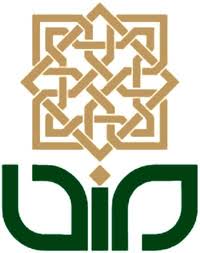 Oleh:Alimatul Qibtiyah, S.Ag. M.Si. M.A.P.hDUNIVERSITAS ISLAM NEGERI SUNAN KALIJAGAYOGYAKARTA2013PRAKATA	Segala puji kami panjatkan ke hadirat Allah, atas kekuatan dan karuniaNya, penelitian ini dapat diselesaikan. Terima kasih kami ucapkan kepada Lembaga Penelitian UIN Sunan Kalijaga yang sudah member kesempatan kepada kami untuk melakukan penelitian yang terkait dengan sensitifitas gender dan pola komunikasi mahasiswa/i di lingkungan UIN Sunan Kalijaga. Selanjutnya saya ucapkan kepada Pusat Studi Wanita yang memberikan kemudahan dalam menjalankan penelitian ini terutama yang terkait dengan buku-buku atau jurnal-jurnal yang digunakan rujukan dalam penelitian ini. Tidak lupa juga terima kasih yang mendalam kepada teman-teman PSW yang sudah bersedia berdiskusi untuk tuntasnya penelitian ini. Lain daripada itu, ucapan terima kasih yang tak terhingga juga kami sampaikan kepada asisten peneliti yaitu mbak Kurnia Indasah dan juga mbak Nining Salma yang sudah berkontribusi pada penyelesaian penelitian ini. Terkahir, kepada keluargaku, mas Santo dan juga anak-anaku, Fakhri, Zihan dan Akhdan yang rela tergannggu waktu kebersamaan keluarga guna menyelesaikan penelitian ini. Demikian prakata ini, semoga hasil penelitian ini bermanfaat untuk mengungkap phenomena gender dan komunikasi, amin ya Robbal’alamin.Yogyakarta, 28 Nopember 2013Alimatul QibtiyahABSTRAKPola komunikasi agresif diduga memiliki kaitan yang erat dengan pemikiran keagamaan. Termasuk di dalamnya isu-isu gender yang sering disalahpahami oleh kelompok radikalis. Media yang dimilki oleh kelompok-kelompk konservatif sering menggunakan bahasa agresif dalam menanggapi masalah gender dan feminisme. Tujuan penelitian inin adalah untuk mengetahui bagaimana sensitivitas gender dan pola komunikasi serta hubungan antara keduanya pada mahasiwa dan mahasiswi UIN Sunan Kalijaga. Methode penelitian mendekatan pendekatan diskriptif kuantitatif dana analisis Independent T-test dari program SPSS.Hasil penelitian menunjukkan bahwa Tingkat sensitivitas gender mahasiswa UIN Sunan Kalijaga adalah sedang, artinya sebagian besar mahasiswa UIN bersikap moderat. Namun jika dilihat per Item, akan menunjukkan variasi tingkat sensitivitasnya. Mahasiswa akan cenderung mempunyai tingkat sensitivitas yang tinggi jika persoalan gendernya tidak terkait dengan hukum atau pengadilan, misalnya masalah peran dan kodrat mempunyai kecenderungan yang tinggi. Sedangkan masalah yang terkait dengan pengadilan agama, seperti saksi, warisan, dan poligami, mahasiswa cenderung berhati-hati. Pola komunikasi mahasiswa UIN Sunan Kalijaga adalah asertif. Asertif adalah pola komunikasi terbaik dimana komunikasi berjalan terbuka, individu menghargai diri sendiri dan orang lain. Komunikasi asertif tidak menaruh perhatian pada hasil akhir tetapi juga hubungan perasaan antar manusia. Dengan demikian, mayoritas mahasiswa UIN Sunan Kalijaga memiliki pola komunikasi yang sangat baik. Teralhir hipotesis dalam penelitian ini tidak teruji dimana secara umum tidak ada hubungan antara sensitivitas gender dengan pola komunikasi. Namun jika diurai satu per satu, pada beberapa kasus seperti yang dapat dilihat pada mahasiswa angkatan lama, sensitivitas gender memiliki pengaruh terhadap pola komunikasi, sekalipun tidak signifikan.Key words: Sensitifitas Gender, pola komunikasi, UIN Sunan KalijagaDAFTAR ISIHALAMAN JUDUL .......................................................................................		 iPRAKATA ......................................................................................................		iiABSTRAK ………………………………………………………………….      iiiDAFTAR ISI ...................................................................................................		ivBAB I             PENDAHULUAN ....................................................................		 1Latar Belakang ...................................................................		 1Rumusan Masalah ..............................................................		 5Tujuan dan Kegunaan Penelitian .......................................		 5Tinjauan Pustaka ................................................................		 6Landasan Teori ..................................................................		 8Hipotesis ............................................................................		20Metodologi Penelitian ........................................................		20BAB II           TINJAUAN UMUM UIN SUNAN KALIJAGA .....................		26Visi, Misi dan Tujuan ........................................................		26UIN Sunan Kalijaga dan Paham Liberalisme ....................		27UIN Sunan Kalijaga dan Keadilan Gender ........................		28BAB III	SENSITIVITAS GENDER DAN POLA KOMUNIKASI MAHASISWA/I UIN SUNAN KALIJAGA YOGYAKARTA ..	32Sensitivitas Gender ............................................................		32Pola Komunikasi ................................................................		57Hubungan Antara Sensitivitas Gender denganPola Komunikasi ................................................................		63BAB IV          PENUTUP/KESIMPULAN .....................................................		68DAFTAR PUSTAKA ......................................................................................		70LAMPIRAN 